Prepíš tlačené písmeno do písanej formyPísmená patriace k sebe  zakrúžkuj  a spoj čiarou Prepíš ich do písanej formyA          e           I            E          í         é         i        a          á-------------------------------------------------------------------------Nájdi   A  /Zakrúžkuj A/Anička maličká, poď si ku mne hopkať,
kúpim ti čižmičky, čo ti budú klopkať. Milý Adam, počkaj, kým ich zbadám.Nájdi   a, á   /Zakrúžkuj a, á/Skáče žaba po blate, kúpime jej na gate, na aké, na také, na zelené strakaté.Nájdi   I  /Zakrúžkuj I/Ide, ide vláčik, ide, ide vlak  a my malé deti poďme nasadať.Odvezie nás do Žiliny, nakúpime zeleniny. Ide, ide vláčik, ide, ide vlak.                     Ide, ide vláčik, ide, ide vlak a my malé deti poďme nasadať.Nájdi   i, í  /Zakrúžkuj i, í/Ój uhorka uhorčička, nepúšťaj sa von z políčka,lebo myš má domček tam, odhryzne ti konček – HAM!Nájdi   E   /Zakrúžkuj E/Eva ide s Editou za zelenou rakytou. Vydávaj sa Evka, už si veľká dievka.Nájdi   e, é   /Zakrúžkuj e, é/Lezie žaba po rebríku, naťahuje elektriku, ide to, nejde to, necháme to na leto.Prečítaj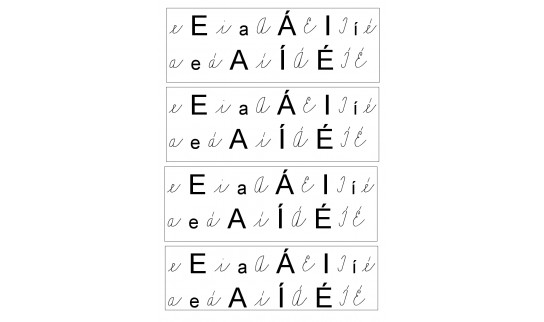 Prepíš do písanej formyAAAáaaIIIiiíEEEeeéAéaIiáeAAIIIíaAéeiEAEEéiIAáaeíIIeíaAEiéAEiiáAIéeaá